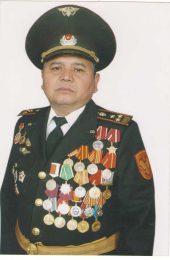 Р Е З Ю М Е                                                                    Кебеков Ашимжан Турдуевич17.02.61 г. рожденияПрож. г. Ош с. ТээкеОбразование: высщее  Название ВУЗа :  ФПИ  (Фрунзенский политехнический институт)Год окончание ВУЗа: 1983 г.Специальность по диплому : «Автомобили и автомобильное хозяйство»Квалификация по диплому : инженер – механикОбщий трудовой стаж : 45 годаНепрерывный стаж : 45 годаПедагогический стаж : 34 летДостижения  в педагогике : признан лучшим  преподавателем года Ош ТУ (2015 г)Должность : преподаватель ДПМ  Ошского государственного университетаРабота по совместительству :  Воинское звание : полковникРанее занимаемая должность : преподаватель и заместитель директора по воспитательной                                                         работе Ошского автоучкомбината 1983-1993 гг. Служба                                                          в   рядах Вооруженных сил КР 1993 – 2011 гг. Методист                                                      и  старший преподаватель  военного факультета при ОшТУ                                                     2011 –  2017 гг.Повышение квалификации : Европейский центр  изучения  вопросов безопасности (Германия)Награды : почетная грамота Президента КР, именное боевое оружие (Пистолет Макарова),                          27 медалей МВД КР, ВВ МВД КР, МЧС КР, МЮ КР и МО КР, а также 4 знака                    за отличие в  службе от МВД, МО КР, ВВ МВД КР и МЮ КРУчастие в боевых действиях : Участвовал в локализации БФМТ в Баткенском районе в                                                    1999-2000 гг.Методическая работа : автор 6 методических пособий и соавтор 1 книги